תוכן עניינים1	פרטי המגיש והבקשה2	סיכום מנהלים (יועתק כלשונו לחוות הדעת ויוצג בפני וועדת המחקר)3	הצורך4	תוצרי תכנית המחקר5	הצוות ויכולות התאגיד, פערים ביכולות התאגיד6	קניין רוחני7	סטטוס הבקשה8	הטכנולוגיה, ייחודיות וחדשנות, חסמי כניסה טכנולוגיים, אתגרים, מוצרי צד ג'9	תוכנית המחקר (R&D Plan) הרב שנתית10	אבני דרך11	שוק, לקוחות ותחרות12	מימון ותשתית פיננסית13	התאמה למסלול מחקר יישומי בתעשייה עבור תאגידים עתירי השקעה בחדשנות טכנולוגית14	התאמה למסלול מחקר יישומי בתעשייה עבור תאגידים כשירי מחקר15	נספחים (לשימוש מגיש הבקשה)פרטי המגיש והבקשהפרטי התאגיד מגיש הבקשהמסלול הבקשהנושא ותיאור התוכניתתקופת התוכנית הרב שנתיתתקציב התוכנית הרב שנתית (אלפי ₪)אנשי המפתח בתוכנית הרב שנתיתמספרי תיקים בתוכנית הנוכחית (עד שני תיקים) ומספרי התיקים המשויכים לתוכנית הרב שנתית סיכום מנהלים (יועתק כלשונו לחוות הדעת ויוצג בפני וועדת המחקר)--הצורךהזן טקסט כאן...תוצרי תכנית המחקרתוצרי תכנית המחקרהזן טקסט כאן...הצוות ויכולות התאגיד, פערים ביכולות התאגידהיסטוריית התאגיד ודגשים מיוחדיםהזן טקסט כאן...הצוות ויכולות התאגיד (תיאור מפורט)הזן טקסט כאן...פילוח מספר אנשי המו"פמצוינות צוות המו"פ בנושאי המחקרהזן טקסט כאן...תחזית מול מכירות (באלפי $)קניין רוחניבדיקת הפרת זכויות קניין רוחני וסקירת פטנטיםהזן טקסט כאן...רישום פטנטיםהבעלות במוצרי התוכנית הרב שנתיתהזן טקסט כאן...פיתוח בקוד פתוח (open source)הזן טקסט כאן...סטטוס הבקשהתיק המשך – סטאטוס ביצוע התיק הקודם בתוכנית הרב שנתיתהניצול המוערך של התקציב המאושר בתיק קודםתכנון מול ביצוע המשימות המאושרות בתיק הקודם ובבקשות שינוי שאושרועמידה באבני דרך בתיק הקודםהישגי המחקר, שינויים, תוכנית הייצור והשיווק בתיק הקודםהזן טקסט כאן...הטכנולוגיה, ייחודיות וחדשנות, חסמי כניסה טכנולוגיים, אתגרים, מוצרי צד ג'הטכנולוגיההזן טקסט כאן...ייחודיות וחדשנותהזן טקסט כאן...חסמי כניסה טכנולוגייםהזן טקסט כאן...אפיון הטכנולוגיה / המחקרהזן טקסט כאן...מידת התבססות המחקר על ידע שאיננו קיים בתהליכי הפיתוח המוצריים בתאגידהזן טקסט כאן...סטטוס יישום הטכנולוגיה במוצר       הזן טקסט כאן...תוכנית המחקר (R&D Plan) הרב שנתיתיכולות המו"פ של התאגיד הרלוונטיות לתוכנית הרב שנתיתהזן טקסט כאן...רשימת משימות המו"פ בבקשה זופירוט תכולת המשימותקבלני משנה חו"לאבני דרךאבני דרך טכנולוגיות בתקופת התיק הנוכחישוק, לקוחות ותחרותהמיצוב, השוק הרלוונטי, נתונים כמותיים של פלחי השוק הרלוונטיים (השוק העולמי) הזן טקסט כאן...מוצרים מתחרים, תחרות ישירה, יתרון תחרותי (competition and competitive edge)קטגוריית התוצר, אלטרנטיבות, פירוט התחרות (יתרונות / חסרונות)הזן טקסט כאן...טבלת המתחריםהזן טקסט כאן...השפעה על השוק  (market impact)הזן טקסט כאן...חסמי כניסה לשוקהזן טקסט כאן...שוק היעד והיתרון היחסי של הטכנולוגיה ביחס אליוהזן טקסט כאן...מימון ותשתית פיננסיתהזן טקסט כאן...התאמה למסלול מחקר יישומי בתעשייה עבור תאגידים עתירי השקעה בחדשנות טכנולוגיתהתאמה למסלול מחקר יישומי בתעשייה עבור תאגידים כשירי מחקר נספחים (לשימוש מגיש הבקשה)הזן טקסט כאן...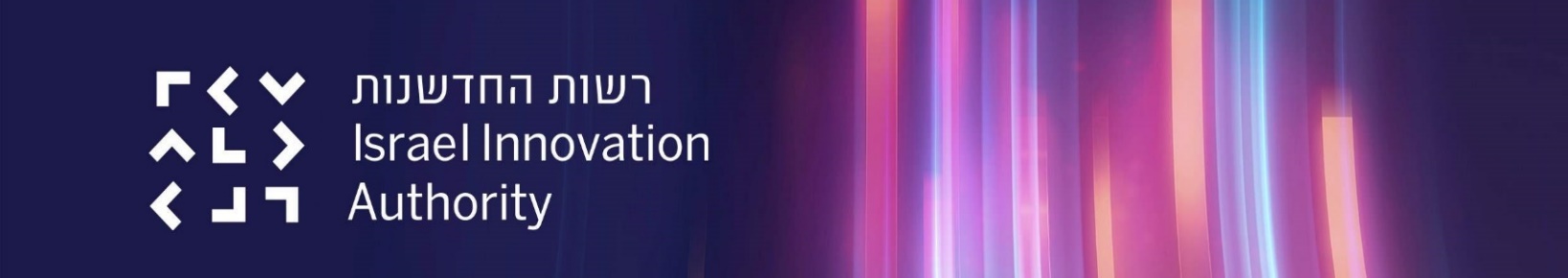 בקשת תמיכה בתוכניות:"מחקר יישומי בתעשייה" (מסלול 5ה')"מחקר יישומי דואלי בתעשייה" (מסלול 2.17)2024/01הנחיות להגשת הבקשהיש להשתמש בגרסה העדכנית של מסמך הבקשה.יש להשתמש בגרסת מיקרוסופט אופיס 2010 ומעלה ובמחשב מבוסס Windows 7 ומעלה.אין לחרוג בבקשה המוגשת מ- 30 עמודים.כל השדות במסמך הבקשה הינם חובה. היכן שלא רלוונטי יש לציין "לא רלוונטי".נספחים המצורפים לבקשה אינם מהווים תחליף למילוי מלא של סעיפי הבקשה.דגשים לתוכניות מחקר יישומי בתעשייהעל תכנית המוגשת למסלול מחקר יישומי בתעשייה לעמוד בבחינת התאמתה למסלול על פי מספר דגשים:שלב טרום תחרותי: התוכנית אינה עוסקת בפיתוח של מוצר או חלק של מוצר או בפיתוח של תהליך יצורי, אלא מתרכזת בשלב המו"פ הטרום תחרותי – פיתוח טכנולוגיות ו/או תשתית טכנולוגית (זהו תנאי סף). על כן:מרחק ממוצר, יידרש מאמץ מו"פ משמעותי נוסף כדי להפוך את תוצרי התוכנית ו/או רכיביה למוצר או לתהליך יצורירמת הבשלות של המרכיבים, לא תתאפשר הבאה של רכיבים המפותחים בתוכנית לרמת בשלות מלאה של מרכיב במוצר.עומק וסיכון טכנולוגי: המו"פ מצטיין ברמת חדשנות טכנולוגית וסיכון טכנולוגי גבוהים. הטכנולוגיה המפותחת תהא חדשנית ובעלת ערך מוסף משמעותי לחברה ולמוצריה העתידיים (רבולוציוני ולא אבולוציוני).צוות מו"פ מובחר: הצוות יהא מורכב מחוקרים ומפתחים מצטיינים בתחומם בעלי שעור קומה ומוניטין בתחומי המו"פ הרלוונטיים ובעלי תרומה משמעותית לתוכנית.היקף מוגבל: התוכנית תהא ממוקדת ומוגבלת בהיקפה לשלוש שנים לכל היותר.ליבת המו"פ: ליבת תכנית מחקר יישומי בתעשייה תתבצע בחברה מגישת הבקשה ועל ידי חוקריה, ולא על ידי קבלני משנה, כך שהידע שנוצר בתוכנית יוותר בחברה.הערותיש למלא את טופס הבקשה עד סיכום המנהלים (כולל) בשפה עברית בלבד. את יתר הסעיפים ניתן למלא בעברית או באנגלית.המסמך נכתב בלשון זכר מטעמי נוחות בלבד, אך מיועד לנשים וגברים כאחד.[ניתן להסיר את הרקע הצהוב (ההדגשה) שמציין את האזורים במסמך שהם ברי עריכה (בכל פתיחה של המסמך)]עברית: לחץ על לשונית "סקירה" ← "הגן/הגבל עריכה" ← הסר את הסימון "סמן את האזורים שבאפשרותי לערוך"English: Press "Review" → "Protect/Restrict Editing" → Uncheck "Highlight the regions I can edit"18.01.20243.14.11track_5eמחקר יישומי בתעשייהIIA_SupReq_Track5e_3.14.11שם התאגיד (עברית)שם התאגיד (אנגלית)מסלול הבקשההמסגרות בהן נתמך התאגידנושא התוכניתתיאור התוכניתמספר שנות התוכניתתקופת התיק הנוכחימועד התחלהמועד סיוםתקציב מנוצל מצטבר בתיקים קודמים בתוכניתתקציב מבוקש בתיק הנוכחיתקציב חזוי לתיקי המשך בתוכניתסה"כ תקציב התוכנית#תפקידשם מלאטלפוןEmail1234"תיקים המשויכים לתוכנית": כל תיק אשר בטכנולוגיה ונעשה שימוש בידע של התיק הנוכחי ו/או שהם משולבים בטכנולוגיות נשואי התיק הנוכחי (ואשר אינו בתוכנית הנוכחית)✧מספרי תיקים בתוכנית הנוכחית:✧מספרי תיקים שמשויכים לתוכניות קודמות:על התאגיד להציג באופן תמציתי נושאים נבחרים מתוך התוכנית, בעלי חשיבות רבה עבור חברי הוועדה כגון:[1] התוצרים, הטכנולוגיה, עיקרי תכולת המו"פ, החדשנות הטכנולוגית[2] השוק הרלוונטי, ההזדמנות העסקית, מתחריםהערה: עד 20 שורותהזן טקסט כאן... תאר ופרט לגבי כל אחד ממוצרי התוכנית הרב שנתית את הבעיה/הצורך שהתוכנית הרב שנתית באה לתת לו מענהתאר ופרט לגבי כל אחד מתוצרי התוכנית הרב שנתית את הנושאים הבאים:[1] הפתרון הטכנולוגי והאופן בו הוא עונה לצורך[2] מרכיבי הפתרון, רכיביו ועקרונות הפעולה[3] תרחישי השימוש בפתרון (use case),  לרבות שילובו בעתיד במוצרי התאגידתאר ופרט את הנושאים הבאים:[1] התפתחויות ואירועים מיוחדים ודגשים מיוחדים לגבי התאגיד, כדוגמת: רכישות, מיזוגים, שינויי בעלות, חילופי גברי, קשיים מיוחדים, תביעות, הצלחות וכישלונות  שיווקיים, פריצה טכנולוגית, וכו' – הדגש אירועים מהשנה האחרונה [2] קווי המוצרים הנוכחיים של התאגידתאר ופרט את הנושאים הבאים:[1] הרקע והניסיון הרלוונטי של כל אחד מאנשי המפתח וצוות המו"פ, לרבות קבלני משנה מהותיים[2] יכולת צוות התאגיד לממש את התוכנית הרב שנתית[3] ככל שרלוונטי, השינויים שחלו בנושאים הנ"ל ביחס לתקופות התיקים הקודמים של התוכנית הרב שנתיתציין את מספר כלל אנשי המו"פ בתאגיד ומתוכם את המספר (והאחוז) של אנשי המו"פ שעוסקים במחקר בטכנולוגיה שבבקשה זו עד עתה כלל אנשי המו"פ בתאגיד (100%)...מספר      אנשי המו"פ שעוסקים במחקר בטכנולוגיה שבבקשה זו...אחוז (%) אנשי המו"פ שעוסקים במחקר בטכנולוגיה שבבקשה זו... %יש להתייחס לאיכות צוות המו"פ ללא קבלני המשנה הנחייה:עדכן בטבלה את השנים באופן הבא [y] מציין את השנה הנוכחית בגינה מוגשת הבקשה, [y-1] מציין את השנה הקודמת וכן הלאהיש לציין את ההכנסות במונחי הכנסות מוכרות (recognized revenue)לחברה שהציגה תחזית הכנסות לרשות החדשנות, יש לציין את התחזית שהוצגהעבור חברה שזו לה הפניה הראשונה לרשות החדשנות, יש להציג את תחזית ההכנסות כפי שהוצגה למועצת המנהלים של התאגידהשנה הקלנדריתהתחזית שסיפקה החברה עבור אותה שנההכנסות בפועלשים לב! במילוי סעיף ‎זה יש להתייחס ולפרט לגבי כל אחד ממוצרי התוכנית הרב שנתיתתאר ופרט לגבי כל אחד מהמוצרים:[1] האם נבדק כי המחקר והפיתוח ומוצריו אינם מפרים זכויות קניין רוחני (לרבות פטנטים) של אחרים? באיזה אופן?פרט את הפטנטים שהוגשו לרישום או יוגשו לרישום במסגרת התוכנית הרב שנתית על פי הידוע במועד הגשת הבקשה#2תאר ופרט לגבי כל אחד מהמוצרים:[1] התייחס לזכויות הקניין של המבקש בידע המקדמי הנדרש לביצוע התוכנית וציין כיצד ישיג המבקש את זכויות השימוש בקניין הרוחני אם אינם בבעלותו (בבעלות חברת אם, אקדמיה וכד').[2] האם כל זכויות הקניין, לרבות הקניין הרוחני, בטכנולוגיות ובמוצרי התוכנית, הנם בבעלות הבלעדית של התאגיד מגיש הבקשה?א. התייחס לזכויות הקניין של המבקש בידע החדש  שייווצר כתוצאה מביצוע התוכנית. ב. אם לא, לגבי כל רכיב כזה  פרט את מהותו, הבעלות עליו וסוג ההרשאה שקבל התאגיד לשימוש בידע או במוצר. [3] בבקשה הכוללת בעלות משותפת בידע:א. יש להתייחס לזהות הבעלים הנוספים בידע שייווצר, לתרומת הבעלים הנוספים לפיתוח הידע, לחלוקת הבעלות והזכויות בידע, לזכות השימוש של המבקש בידע אשר אינו בבעלותו ולקיומו ולפרטיו של ההסכם המסדיר את האמור. ב. על המבקש לצרף את הסכם הבעלות המשותפת ליתר מסמכי הבקשה.[4] התייחס לזכויות הקניין בתוצרי המו"פ של קבלני המשנה או כל גורם אחר המועסקים במסגרת התוכנית. אם לא ייווצר IP האם ייווצר  ?knowhow  או שהבעלות הקניינית לא רלוונטית, הסבר מדוע.ככל שרלוונטי, פרט את רכיבי הקוד שיפותחו ויוחזרו לשימוש הקהילה כקוד הפתוח (Open Source), באיזה סוג רישיון ונמק את ההצדקה הכלכלית לכך: (1) בתוכנית הרב שנתית, ו- (2) בתיק הנוכחי, אחרת ציין : "לא רלוונטיהנחייה: על מגיש הבקשה למלא סעיף זה בהתייחס לאחד משני המצבים הבאים: תיק חדש או תיק המשךתיק חדש הינו בקשת תמיכה לשנה ראשונה במסגרת תוכנית שנתית או רב שנתיתתיק המשך הינו בקשת תמיכה לתקופה שאינה ראשונה בתוכנית רב שנתיתמספר תיק קודםתקציבמאושר (₪)תקציבמנוצל מוערך (₪)הסבר החריגותשם המשימה% ביצועפירוט והסבר לשינויים ולחריגות בביצוע ביחס לתכנון2345678910תיאור אבני דרךמועדמתוכנןמועדביצוע בפועלפירוט והסבר23תאר ופרט את הנושאים הבאים:[1] הישגי המחקר והפיתוח בתיק הקודם, לרבות תוצאות של ניסויים שבוצעו[2] ככל שרלוונטי, שינויים שחלו בהגדרת ו/או במפרט הטכנולוגיה במהלך ביצוע התיק הקודם[3] באם אושרה הארכת תקופה, משכה והסיבות להארכהלגבי כל אחד מהתוצרים יש להתייחס לנושאים הבאים:[1] פרוט הטכנולוגיות שיפותחו במסגרת בקשה זו[2] ככל שרלוונטי – יש לצרף גם את עיקרי מפרט הביצועים של הטכנולוגיה, כולל נתונים כמותיים וסכמת בלוקים (חומרה/ תוכנה)[3] התייחסות להיתכנות של הטכנולוגיות שבבסיס המוצרים המפותחים בתוכניתתאר ופרט את הנושאים הבאים:[1] הייחודיות והחדשנות הטכנולוגית ביחס לקיים בתאגיד ובעולם במועד תחילת התיק הנוכחי[2] החדשנות הטכנולוגית שתתווסף במהלך ביצוע התיק הנוכחי[3] החדשנות הטכנולוגית שתתווסף במסגרת התוכנית הרב שנתיתתאר ופרט את חסמי הכניסה הטכנולוגיים אשר יקשו על מתחרים פוטנציאלים להתחרות עם טכנולוגיה/מוצר דומיםיש להתייחס לכל הנושאים הבאים:האם מדובר בפיתוח טכנולוגיה חדשה לחברה?ככל שרלוונטי, כמה שנים מתבצע פיתוח הטכנולוגיה בחברה?כמה שנים הטכנולוגיה קיימת בתעשייה?כמה שנים הטכנולוגיה קיימת באקדמיה?האם אישור הבקשה יניע מיקוד מו"פ בטכנולוגיה זו במרכז המו"פ של החברה בישראל?מהי רמת המוכנות הטכנולוגית של המחקר? ציין את רמת המוכנות המתאימה ביותר נכון לעת הגשת הבקשה. נא לציין ולנמק מה רמת הTRL  של הטכנולוגיה המרכזית בשלבי התוכנית כלהלן:בתחילת התוכנית הרב שנתית ובסיומהבתחילת תקופת התיק (השנה) הנוכחי ובסיומהתאר את הטכנולוגיות והמוצרים הרלוונטיים לתוכנית, הקיימים בתאגיד תאר את הממצאים הרלוונטיים לתוכנית שהושגו עד לתחילתהטבלת הגדרת ה-TRL  מופיעה בסעיף 2.13 במסמך מסלול ההטבה שמופיע בקישור בעמוד המסלול באתר רשות החדשנותשים לב! במילוי סעיף ‎זה יש להתייחס ולפרט לגבי כל אחד מתוצרי התוכנית הרב שנתיתתאר ופרט את הנושאים הבאים:[1] ככל שרלוונטי, תשתיות הפיתוח הקיימות בתאגיד (לרבות מעבדות, מתקני/אמצעי ייצור, ציוד ייעודי וכד')[2] ככל שרלוונטי, השינויים שחלו בנושאים הנ"ל ביחס לתקופות התיקים הקודמים של התוכנית הרב שנתית[1] פרט את שמות המשימות ותתי המשימות המתוקצבות בבקשה זו לשם ביצוע תוכנית המחקר ואת משאבי כוח האדם והתקציב הכולל הנדרשים לביצועןהסבר והנחיות:משימה הנה פעילות מחקר (על כל שלביה) של רכיב או מרכיב או אבן בנין או פונקציה  הטכנולוגיה נשואת בקשה זו לדוגמא: חקר רמת הרגישות של משתנה מסוים בדגימה על אבחון.הרשימה בטבלה תכיל את שמות המשימות ולא את פירוט המשימות פירוט המשימות יבוצע בסעיף הבאכיצד להגדיר שם משימה:שם המשימה אמור לענות על השאלה: "מה מפתחים?".(אין להתייחס לשלבי פיתוח גנריים  כגון: סקר משתנים, אפיון צרכים, תכנון, ניסוי אלפא אלא לתאר את תכולת ופעילות שלבי המחקר של המחקר ו/או הטכנולוגיה שייחקרו בכל משימה. לדוגמא: סקר משתני XXX , benchmark  רמת רגישות של חיישנים שונים )הערות"שנות אדם": יש להתייחס לכוח אדם בתאגיד בלבד (כפי שמופיע בחוצץ כוח אדם בגיליון התקציב)"תקציב כולל": מתייחס לסך כל רכיבי תקציב המשימה בתקופת התיק ולא רק לרכיב כוח האדםניתן להרחיב את שורות הטבלה או להוסיף שורות בהתאם לצורך  (יש למחוק שורות ריקות)#שמות המשימות בבקשה זומועד התחלהmm/yyמועד סיוםmm/yyשנותאדםתקציב כולל(אלפי ₪)45678910סה"כ (צריך להיות זהה לתקציב המבוקש בגיליון התקציב)סעיף זה הוא לב הבקשהיש לקרוא בעיון ולפרט כל משימה בהתאם להנחיות הבאות !!!לגבי כל אחת מהמשימות שבטבלה לעיל יש לתאר, לפרט ולהתייחס בהרחבה לנושאים הבאים:[1] פירוט תכולת המחקר במשימה ותוצריה באופן שניתן יהיה להבין: מה מפתחים, איך מפתחים[2] פירוט קבלני המשנה המשתתפים בביצועה המשימה, תפקידם ותוצריהם[3] פירוט שלב המחקר של המשימה בתיק הנוכחי, כגון: אפיון, תכנון, מימוש, קידוד, בדיקות, אינטגרציה..,[4] האתגר והחדשנות שבמשימה ביחס לקיים בתאגיד בתחילת תקופת התיק הנוכחי[5] היתרון התחרותי שהמשימה מקנה (ככל שרלוונטי)[6] הצדקה לרכיבי התקציב הנדרשים לביצוע המשימה (יש להתייחס לכל רכיבי התקציב)הערות:משימות הכוללות מעל 2 שנות אדם, יש לפרק לתת משימות, ולהתייחס לכל תת משימה כנדרש לעיליש לפרט חדשנות רק במשימות בהן קיימת חדשנות (לא כל משימה חייבת שתהיה חדשנית)יש להתייחס  לחדשנות טכנולוגית (טכנולוגיה חדשה בעולם)מומלץ לאפיין את תוצרי המשימה במונחים מדידים ככל שניתן (כגון: רמת דיוק, ביצועים...)ניתן להרחיב את שורות הטבלה או להוסיף שורות בהתאם לצורך#נושאי מחקר/תכנית ניסוי/בניית הוכחת התכנות45678910תאר ופרט את קבלני המשנה (קב"מ) המתוקצבים בתיק הנוכחי הפועלים מחוץ לישראל או שאינם תושבי ישראל, את מהות פעילותם בתיק ואת הסיבות להעסקתם במקום העסקת עובדים ו/או קבלני משנה ישראלים#שם קב"מ חו"לארץ מושבתיאור מהות הפעילות והסיבות להעסקת קב"מ חו"ל23תאר ופרט מספר אבני דרך מדידות ו/או הניתנות לבחינה בתקופה המצוינתתיאור אבני דרך ואופן בדיקת העמידה בהםמועד מתוכנן3בתוכנית במסלול  “מחקר יישומי בתעשייה”, יש להתייחס לתוצרים בהם ישולבו בעתיד תוצרי התוכנית הרב שנתיתתאר ופרט לגבי תוצרים אפשריים בתוכנית הרב שנתית את הנושאים הבאים:שוקי היעד הרלוונטייםהיקף השוק השנתי העולמי, קצב הגידול, המגמות וההתפתחויות בשוקציין את המקורות עליהם מתבסס המענהתאר ופרט את הנושאים הבאים:[1] האם המחקר מאפשר כניסה  לקטגוריית תוצרים חדשות? הסבר![2] הגישות הקיימות למתן מענה לצורך לעומת הגישה שבבקשה[3] הפתרונות, התוצרים והטכנולוגיות האלטרנטיביים הקיימים בשוק במועד תחילת התיק הנוכחי שנותנים מענה לצורך זהה או דומה ואת יתרונותיהם ומגבלותיהם, תוך ציון המקורות עליהם מתבסס המענה[4] היתרונות התחרותיים של התוצר על פני האלטרנטיבות הקיימות בשוק במועד תחילת התיק הנוכחימונחים:קטגוריית התוצר: אוסף התוצרים שלהם פונקציונאליות דומה שפונה לאותו סוג לקוחות (לדוגמה מנוע חיפוש, מערכת שמע, ...)מתחרים ישירים:  מתחרים שפונים לאותם לקוחות עם תוצר מאותה קטגוריה בהקשר לאותה בעיה/צורךמתחרים עקיפים: מתחרים שפונים לאותם לקוחות עם תוצר מקטגוריה אחרת בהקשר לאותה בעיה/צורךציין את המקורות עליהם מתבסס המענהתאר ופרט את הנושאים הבאים:[1] נתוני המוצרים המתחרים (יש להתייחס לפחות לשלושה מתחרים (ישירים ו/או עקיפים))[2] יכולות, יתרונות וחסרונות המוצרים המתחרים ביחס לתוצרי התוכנית הרב שנתיתשם היצרן קישור לאתרשם המוצר המתחרהפירוט והסבר: יכולות, יתרונות וחסרונותמאפיינים, מחיר ($), נתח שוק (%) וכל מידע רלוונטי אחר3תאר ופרט את:[1] ההשפעה העיקרית (impact) של תוצרי התוכנית הרב שנתית על השוקתאר ופרט את הנושאים הבאים:[1] חסמי החדרת הטכנולוגיה לשוק (כגון: צורך ברישוי, עמידה בתקינה, דרישות רגולטוריות במדינות שונות, מגבלות חוקיות וכד')[2] כיצד בכוונת התאגיד להתמודד עם החסמים שצוינותאר ופרט:[1] מימון הפעילות עד כה[2] כיצד בכוונת התאגיד לממן את חלקו בתקציב התיק הנוכחי ובתוכנית הרב שנתית[3] ככל שרלוונטי, פירוט המגעים עם משקיעים פוטנציאלייםציין באםכן / לאפרוט המבקש חב בדיווח ובתשלום תמלוגים לרשות או שהגיע להסדר תשלום תמלוגים והוא ממלא את תנאיומיום תחילתו של הסדר תשלום התמלוגים או מיום הגשת הבקשה, המוקדם מבניהם, המבקש לא קיבל הטבות, ולא פנה לקבל הטבות, מכוח חוק החדשנות למעט הטבות שלא מחויבות בתשלום תמלוגיםסך המענק שאושר למבקש אינו עולה על 15 מיליון ₪ בשנה הקלנדרית הנוכחיתתוכנית מושא הבקשה הינה תכנית מחקרציין באםכן / לאפרוט סך המימון הכספי שקיבל התאגיד, עולה על 50,000,000 ש”ח החל מיום התאגדותו ועד שלושה חודשים לפני חודש הגשת הבקשהמכירות התאגיד ותאגידים המוחזקים על ידו, במישרין או בעקיפין, בבעלות מלאה בשיעור של 100%, מפעילות ייצור בישראל, עולות על 30 מיליון ש”ח בשנה הקלנדרית שקדמה להגשת הבקשהסך המענק שאושר למבקש אינו עולה על 15 מיליון ₪ בשנה הקלנדרית הנוכחיתהתוכנית מושא הבקשה הינה תכנית מחקר